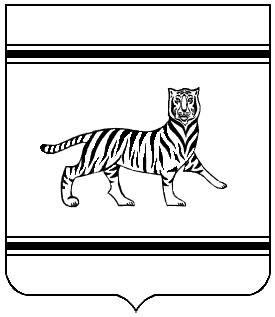 Муниципальное образование «Валдгеймское сельское поселение»Биробиджанского муниципального районаЕврейской автономной областиАДМИНИСТРАЦИЯ СЕЛЬСКОГО ПОСЕЛЕНИЯПОСТАНОВЛЕНИЕ23.07.2019											   № 73с. ВалдгеймО порядке и условиях предоставления в аренду имущества, находящегося в муниципальной собственности муниципального образования «Валдгеймское сельское поселение» Биробиджанского муниципального района  Еврейской автономной области, включенного в перечень имущества, находящегося в муниципальной собственности муниципального образования «Валдгеймское сельское поселение» Биробиджанского муниципального района Еврейской автономной области,  свободного от прав третьих лиц (за исключением права хозяйственного ведения, права оперативного управления, а также имущественных прав субъектов малого и среднего предпринимательства)В соответствии с Федеральным законом от 24.07.2007 № 209-ФЗ «О развитии малого и среднего предпринимательства в Российской Федерации», Уставом муниципального образования «Валдгеймское сельское поселение» Биробиджанского муниципального района Еврейской автономной области администрация сельского поселенияПОСТАНОВЛЯЕТ:1. Утвердить прилагаемый Порядок и условия предоставления в аренду имущества, находящегося в муниципальной собственности муниципального образования «Валдгеймское сельское поселение» Биробиджанского муниципального района  Еврейской автономной области, включенного в перечень имущества, находящегося в муниципальной собственности муниципального образования «Валдгеймское сельское поселение» Биробиджанского муниципального района Еврейской автономной области,  свободного от прав третьих лиц (за исключением права хозяйственного ведения, права оперативного управления, а также имущественных прав субъектов малого и среднего предпринимательства).2. Признать утратившими силу постановления администрации сельского поселения:- от 10.05.2016 № 41 «О порядке и условиях предоставления в аренду имущества, находящегося в муниципальной  собственности  муниципального образования «Валдгеймское сельское поселение» Биробиджанского муниципального района Еврейской автономной области, включенного в перечень имущества, находящегося в муниципальной собственности муниципального образования «Валдгеймское сельское поселение» Биробиджанского муниципального района Еврейской автономной области , свободного от прав третьих лиц (за исключением имущественных прав субъектов малого и среднего предпринимательства)»;- от 14.10.2016 № 117 «О внесении изменений в постановление от 10.05.2016 № 41 «О порядке и условиях предоставления в аренду имущества, находящегося в муниципальной  собственности  муниципального образования «Валдгеймское сельское поселение» Биробиджанского муниципального района Еврейской автономной области, включенного в перечень имущества, находящегося в муниципальной собственности муниципального образования «Валдгеймское сельское поселение» Биробиджанского муниципального района Еврейской автономной области , свободного от прав третьих лиц (за исключением имущественных прав субъектов малого и среднего предпринимательства)».2. Контроль за исполнением  данного постановления  возложить на консультанта по муниципальным услугам Губанову Е.В.3. Опубликовать   настоящее постановление в средствах массовой информации и на официальном сайте администрации Валдгеймского сельского поселения Биробиджанского муниципального района Еврейской автономной области.4. Настоящее постановление вступает в силу после дня его официального опубликования.Глава администрациисельского поселения                                                                 В.А. Брусиловский                                              Приложение № 1УТВЕРЖДЕНпостановлениемадминистрациисельского поселенияот 23.07.2019  № 73 Порядок и условияпредоставления в аренду имущества, находящегося в муниципальной  собственности  муниципального образования «Валдгеймское сельское поселение» Биробиджанского муниципального района Еврейской автономной области, включенного в перечень имущества, находящегося в муниципальной собственности муниципального образования «Валдгеймское сельское поселение» Биробиджанского муниципального района Еврейской автономной области, свободного от прав третьих лиц (за исключением права хозяйственного ведения, права оперативного управления, а также имущественных прав субъектов малого и среднего предпринимательства)1. Арендаторами имущества, включенного в Перечень имущества, находящегося в муниципальной собственности муниципального образования «Валдгеймское сельское поселение» Биробиджанского муниципального района   Еврейской автономной области, свободного от прав третьих лиц (за исключением права хозяйственного ведения, права оперативного управления, а также имущественных прав субъектов малого и среднего предпринимательства) (далее - Перечень), могут быть:а) субъекты малого и среднего предпринимательства, соответствующие условиям отнесения к числу субъектов малого и среднего предпринимательства в соответствии с Федеральным законом от 24.07.2007 № 209-ФЗ «О развитии малого и среднего предпринимательства в Российской Федерации»;б) организации, образующие инфраструктуру поддержки малого и среднего предпринимательства и осуществляющие деятельность в соответствии с Федеральным законом от 24.07.2007 № 209-ФЗ «О развитии малого и среднего предпринимательства в Российской Федерации».2. Имущество, включенное в Перечень, предоставляется в аренду с соблюдением требований, установленных Федеральным законом от 26.07.2006 № 135-ФЗ «О защите конкуренции» и иными федеральными законами, учитывающих особенности порядка заключения договоров аренды в отношении муниципального имущества.3. Торги (конкурс, аукцион) на право заключения договора аренды проводятся в порядке, установленном законодательством.